                                         6.1A – Linear Graphing Review Part 1 A linear relation is an equation that relates two variables together (usually  and )  where the variables are of degree 1.  Graphing a linear relation creates a ________.		     There are typically three ways to graph a line using its linear equation:Using a table of valuesUsing slope / y-intercept formUsing general or standard form    PART 1 – USING A TABLE OF VALUES     Example 1 - Graph the following linear relations using a table of values     a)                                                   b)  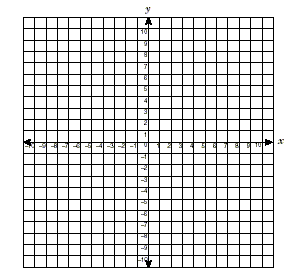 Graphing a line using a table of values is too time consuming, but a great backup method!PART 2 – USING SLOPE / Y-INTERCEPT FORM	One of the most effective ways to graph linear equations is to get it into the form 	  , which is known as slope / y-intercept form.	 is the ____________ and can be represented as .	 is the _______________ and tells you where _______________________________.A slope of 1, or  makes a 45® line that rises as you go to the right. Slopes larger than 1   make a line steeper than 45®, and slopes smaller than 1 make a line smaller than 45®	Example 2 – State the slope and y-intercept of . Then graph it.Another observation: The line will _______________ as you go right for a positive slope, and _________________ as you go right for a negative slope.Example 3 – Graph                                  What is a common trait of each point on the line?                                Example 4 – Is (4, -2) on the line a) ?    b)  ?	Example 5 – Graph each equation using slope / y-intercept form	a)                                                       b) 			6.1B – Linear Graphing Review Part 2		       PART 3 – USING GENERAL / STANDARD FORM	General Form:  Ax ± By ± C = 0        Standard Form:  Ax ± By =  ± C         The quickest way to graph in general and standard form is to:Put the equation into standard form.Get the x-intercept by covering the y term, and then graph.Get the y-intercept by covering the x term, and then graph.Use the handy slope rule as an extra piece of useful information*the slope of a line in general or standard form is always:                  ‘A over B, switch the sign’                                  Example 1 – Graph the following linear relations:                                                b)  	Example 2 – Graph 		       Special Cases                                  Example 3 – Graph (a)                               (b)                                     Example 4 – Graph  (a)                          (b)  			6.1C – Solving Linear Systems Part 1	What does it mean to ‘solve a linear system’?A linear system is two (or more) linear relations. To solve a linear system, you must find the intersection point(s) of the linear relations.What are all the solution possibilities for a linear system?In Math 10, you learned three methods for solving a linear system:Example 1 – Solve the linear system by graphing y = 4 – x  2x - 3y = 3	Example 2 – Solve the following system using substitution3x + y = 37x – 2y = 20	Example 3 – Solve the system using substitution	1) 2x + 3y = 1	2) 3x – y = 7	Example 4 – Solve the system using elimination (text calls it the ‘addition method’)	1) 2x + 5y = 11		2) 3x – 2y = 7	Example 5 – Solve the system using elimination	1) 4x – y = 2	2) x – 3y = -5	*Look over Example 3 on the bottom of p.194, and Example 4 on the top of p.195.	           6.1D – Solving Linear Systems Part 2 (Word Problems)	Solving word problems for linear systems can be challenging. Here are some steps to aid in the process:Example 1 – Two shirts and one sweater costs $60. Three shirts and two sweaters costs $104. What is the cost of one shirt and what is the cost of one sweater?Example 2 – Adult tickets for the school play are $12.00 and children’s tickets are $8.00. If a theatre holds 300 seats and the sold out performance brings in $3280.00, how many children and adults attended the play?Example 3 – Isaac borrowed $2100 for his college tuition. Part of it he borrowed from the government at 5% annual interest. The rest he borrowed from a bank at 6.5% annual interest. If the total annual interest is $114, how much did he borrow from each source?